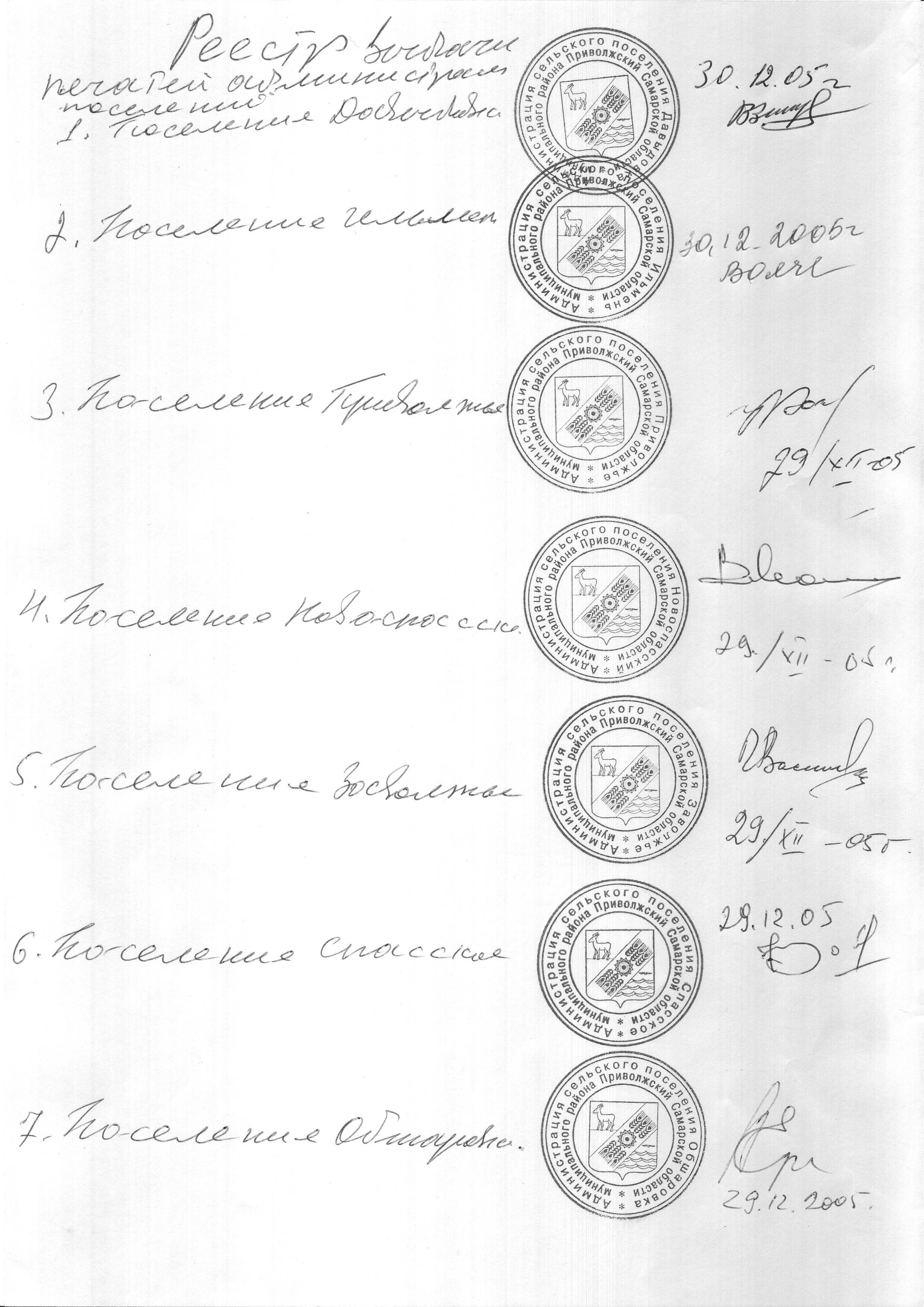 Российская  ФедерацияАдминистрациясельского поселенияСПАССКОЕмуниципального районаПриволжскийСамарская областьПостановление от 19 декабря 2023 года №189  «О проведении публичных слушаний в сельском поселении Спасское муниципального района Приволжский Самарской области по вопросу актуализации схемы теплоснабжения сельского поселения Спасское муниципального района Приволжский Самарской области на период с 2020 по 2033 год  в 2024 году»    	В соответствии с Федеральным законом от 06.10.2003 г. № 131-ФЗ «Об общих принципах организации местного самоуправления в Российской Федерации», Федеральным законом от 27.07.2010 г. № 190-ФЗ «О теплоснабжении», Постановлением Правительства Российской Федерации от 22.02.2012 г. № 154 «О требованиях к схемам теплоснабжения, порядку их разработки и утверждения», Постановлением Правительства Российской Федерации от 08.08.2012 г. № 808 «Об организации теплоснабжения в Российской Федерации и о внесении изменений в некоторые акты Правительства Российской Федерации», руководствуясь Уставом сельского поселения Спасское муниципального района Приволжский Самарской области, ПОСТАНОВЛЯЮ:1. В целях обсуждения вопроса актуализации схемы теплоснабжения сельского поселения Спасское муниципального района Приволжский Самарской области на период с 2020 по 2033 год в 2024 году (далее – схемы теплоснабжения (актуализация) или вопрос публичных слушаний) провести на территории сельского поселения Спасское муниципального района Приволжский Самарской области публичные слушания в соответствии с Порядком организации и проведения публичных слушаний в сельском поселении Спасское муниципального района Приволжский Самарской области, утвержденным решением Собрания представителей сельского поселения Спасское муниципального района Приволжский Самарской области от 20.01.2020 № 142/91.2. Срок проведения публичных слушаний составляет 30 (тридцать) дней с 20 декабря 2023 года по 18 января 2024 года. 3. Обсуждение схемы теплоснабжения (актуализация), а также учет представленных жителями поселения и иными заинтересованными лицами замечаний и предложений по данному проекту осуществляется в соответствии с Порядком организации и проведения публичных слушаний в сельском поселении Спасское муниципального района Приволжский Самарской области, утвержденным решением Собрания представителей сельского поселения Спасское муниципального района Приволжский Самарской области от 20.01.2020№ 142/91.4. Органом, уполномоченным на организацию и проведение публичных слушаний в соответствии с настоящим решением, является Администрация сельского поселения Спасское муниципального района Приволжский Самарской области. 5. Место проведения публичных слушаний (место ведения протокола публичных слушаний) – 445556, Самарская область, Приволжский район, село Спасское, улица Галактионовская, д. 51.6. Мероприятие по информированию жителей поселения по вопросу актуализации схемы теплоснабжения сельского поселения Спасское муниципального района Приволжский Самарской области на период с 2020 по 2033 год состоится:в селе Спасское – 27 декабря 2023 г. в 18.00, по адресу: 445556, Самарская область, Приволжский район, c. Спасское, ул. Галактионовская, д. 51; в поселке Томанский – 28 декабря 2023 г. в 18.00, по адресу: 445568, Самарская область, Приволжский район, п. Томанский, ул. Томана, д. 1.в поселке Садовый – 29 декабря 2023 г. в 18.00, о адресу: 445568, Самарская область, Приволжский район, п. Садовый, ул. Вишневая, 7.7. Назначить лицом, ответственным за ведение протокола публичных слушаний и протокола мероприятия по информированию жителей сельского поселения Спасское муниципального района Приволжский Самарской области по вопросу публичных слушаний, главного специалиста Администрации сельского поселения Спасское Манухину Юлию Сергеевну.8. Принятие замечаний и предложений по вопросам публичных слушаний, поступивших от жителей поселения и иных заинтересованных лиц, осуществляется по адресу, указанному в пункте 5 настоящего постановления, в рабочие дни с 08:00 до 16-00. Письменные замечания и предложения участников публичных слушаний, в том числе направленные ими по почте, подлежат приобщению к протоколу публичных слушаний с указанием даты представления указанных замечаний и предложений. 9. Прием замечаний и предложений по вопросу публичных слушаний оканчивается 12 января 2024 года. 10. Опубликовать настоящее постановление в бюллетене «Вестник сельского поселения Спасское» и разместить на официальном сайте сельского поселения Спасское - https://spasskoepv.ru/11. Схема теплоснабжения (актуализация) сельского поселения Спасское муниципального района Приволжский Самарской области с 2020 по 2033 год расположен на официальном сайте Администрации сельского поселения Спасское муниципального района Приволжский Самарской области в сети Интернет по адресу: - https://spasskoepv.ru/12. Настоящее постановление вступает в силу со дня его опубликования (обнародования).13. Контроль за исполнением настоящего постановления оставляю за собой.Глава сельского поселения Спасское                                                                      А.В. КожинМуниципального района Приволжский Самарской области 		